KAYSERİ DEVLET HASTANESİİdari şartlar,1- 4734 Sayılı Kanun gereğince 'teklif mektubunun istekliler tarafından imzalanması, teklif edilen fiyatın rakam ve yazıyla açık olarak yazılması zorunludur. Tarihi, saat, kaşe ve imzası olmayan, istenilen ürünlerin marka, katalog numarası ve teslimat belirtilmeyen teklif mektupları değerlendirmeye alınmayacaktır.Listede ürünlere kalem bazında teklif verilecektir.Numune değerlendirilmeye gerek görüldüğü taktirde, ürünlerin teknik şartnameye uygunluğunun denetlenmesi fiyat değerlendirilmesinden sonra yapılacaktır. Yüklenici firma teklife konu ürünleri veya Teknik şartnamede belirtilen özellikleri taşıdığını gösteren belge, Kılavuz, katalog vs.nin idaremizce ihale sonrası belirlenecek tarihte muayene komisyonuna sunması zorunludur.Teklifler TL (Türk Lirası) olarak verilmeli, teklif edilen bedel rakam veya yazı ile açıkça yazılmış olmalıdır. Teklif edilen fiyat KDV hariç olmalıdır. Kazıntı, silinti, düzeltme bulunmamalıdır.Söz konusu alım ile ilgili tüm vergi-resim ve harçlar, ulaşım ve sigorta giderleri istekliye aittir.Teklifi kabul edilen ve sözleşme imzalanan firma sipariş yazısına müteakip aksi durum bildirilmedikçe ilgili deponuniçerisine kadar istenen belgeler ile birlikte fatura ve malzemeleri teslim edecektir. 2. Kalem MİKROFON SİSTEMİ için; Hastanemiz Emel Mehmet Tarman Kadın Doğum ve Çocuk Kliniğinde bulunan Çocuk İzlem Merkezinde bulunan görüşme odasında kullanılmak üzere Demirbaş depo ile koordinasyonlu gerekli sistem kurulumu  sağlanacaktır.Firma getirdiği ürünler ile birlikte her uygulamada konusu ile ilgili teknik bilgisi iyi olan bir firma yetkilisi olacak, ürüntakibi yapacaktır. Aksi takdirde sorumluluk kabul edilmeyecektir.Ambalaj üzerinde son kullanım tarihi, lot no, ubb ,ürün içeriği hakkındaki tüm bilgiler bulunmalıdır. Ürünler orijinal ürün olacaktır.İstekli; siparişe müteakip en geç 7 gün içerisinde ürünleri idareye teslim etmek zorundadır. Ürünü belirtilen süre içerisinde teslim edilmediği tespiti halinde ikinci bir yazıya gerek olmaksızın sipariş iptal edilmiş olacak ve teklifi değerlendirme dışı tutulacaktır. İdare alımın her safhasında alımı tek taraflı iptal etmeye yetkilidir.Teklif veren firma bütün bu şartları aynen kabul etmiş sayılacaktır.Muayene ve kabul komisyonunca kabul raporu düzenlenmesinden ve kesilen fatura saymanlık hesaplarına alınış tarihinden itibaren; yükleniciye hastanenin nakit durumuna göre Genel Bütçe ödemesi olarak ortalama 30 gün içerisinde ödeme yapılacaktır.				4 TB HARDDİSK TEKNİK ŞARTNAMESİ1-7/24 çalışmaya uygun olmalıdır.2-3,5 inch boyutunda olmalıdır.3-2 Yıl Garantili Olmalıdır.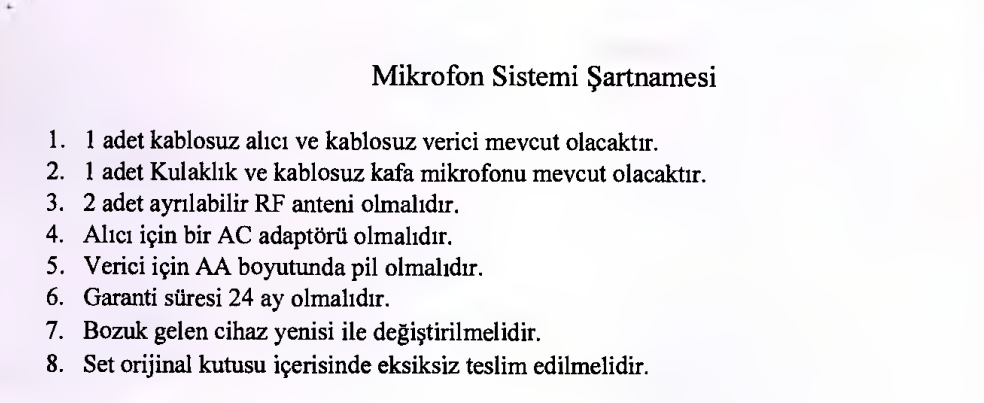 Teklif verme son tarih26.09.2022         10:00Telefon0 352 336 88 84 – 1144 –1158E-postakayseridevletsatinal@gmail.com - kayseridevletsatinal@hotmail.comKurum internet Sitesiwww.kayseridh.gov.trİhale No:338SıraNoMalın / İşin CinsiMiktarBirimiBirim FiyatToplam Fiyat14 TB HARDDİSK(7/24 ÇALIŞMAYA UYGUN OLMALIDIR.)2ADET2MİKROFON SİSTEMİ (ANTENLİ, KURULUM MONTAJ VE DEVREYE ALMA DAHİL), (KABLOSUZ MİKROFON ALICI VERİCİ SİSTEMİ)1ADETToplamToplamToplamToplamToplam